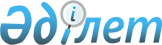 "2023-2025 жылдарға арналған Аягөз ауданының Аягөз қаласының бюджеті туралы" Аягөз аудандық мәслихатының 2022 жылғы 27 желтоқсандағы №20/399-VІІ шешіміне өзгерістер енгізу туралыАбай облысы Аягөз аудандық мәслихатының 2023 жылғы 13 желтоқсандағы № 9/141-VIII шешімі
      Аягөз аудандық мәслихаты ШЕШТІ:
      1. "2023-2025 жылдарға арналған Аягөз ауданының Аягөз қаласының бюджеті туралы" Аягөз аудандық мәслихатының 2022 жылғы 27 желтоқсандағы №20/399-VІІ шешіміне мынадай өзгерістер енгізілсін:
      1- тармақ жаңа редакцияда жазылсын:
      "1. 2023-2025 жылдарға арналған Аягөз қаласының бюджеті тиісінше 1, 2 және 3 қосымшаларға сәйкес, соның ішінде 2023 жылға келесі көлемдерде бекітілсін:
      1) кірістер – 1070726,4 мың теңге, соның ішінде: 
      салықтық түсімдер – 240516,0 мың теңге; 
      салықтық емес түсімдер – 660,0 мың теңге; 
      негізгі капиталды сатудан түсетін түсімдер – 6536,0 мың теңге;
      трансферттердің түсімдері – 823014,4 мың теңге;
      2) шығындар – 1081981,7 мың теңге;
      3) таза бюджеттік кредиттеу – 0,0 мың теңге, соның ішінде:
      бюджеттік кредиттер – 0,0 мың теңге;
      бюджеттік кредиттерді өтеу – 0,0 мың теңге; 
      4) қаржы активтерімен операциялар бойынша сальдо – 0,0 мың теңге, соның ішінде:
      қаржы активтерін сатып алу – 0,0 мың теңге;
      мемлекеттің қаржы активтерін сатудан түсетін түсімдер – 0,0 мың теңге;
      5) бюджет тапшылығы (профициті) – -11255,3 мың теңге;
      6) бюджет тапшылығын қаржыландыру (профицитін пайдалану) – 11255,3 мың теңге, соның ішінде:
      қарыздар түсімі – 0,0 мың теңге;
      қарыздарды өтеу – 0,0 мың теңге;
      бюджет қаражатының пайдаланылатын қалдықтары – 11255,3 мың теңге."; 
      көрсетілген шешімнің 1- қосымшасы осы шешімнің қосымшасына сәйкес жаңа редакцияда жазылсын.
      2. Осы шешiм 2023 жылдың 1 қаңтарынан бастап қолданысқа енгізіледі. 2023 жылға арналған Аягөз қаласының бюджеті
					© 2012. Қазақстан Республикасы Әділет министрлігінің «Қазақстан Республикасының Заңнама және құқықтық ақпарат институты» ШЖҚ РМК
				
      Аягөз аудандық мәслихат төрағасы 

А.Ибрайшин
Аягөз аудандық мәслихатының
2023 жылғы 13 желтоқсандағы
№9/141-VIII шешіміне
қосымша
Аягөз аудандық мәслихатының
2022 жылғы 27 желтоқсандағы
№20/399-VII шешіміне
1-қосымша
Санаты
Санаты
Санаты
Санаты
Сома (мың теңге)
Сыныбы
Сыныбы
Сыныбы
Сома (мың теңге)
Кіші сыныбы
Кіші сыныбы
Сома (мың теңге)
Атауы
Сома (мың теңге)
I. Кірістер
1070726,4
1
Салықтық түсімдер
240516,0
01
Табыс салығы
110663,0
2
Жеке табыс салығы
110663,0
04
Меншiкке салынатын салықтар
114750,0
1
Мүлiкке салынатын салықтар
6058,0
3
Жер салығы
10852,0
4
Көлiк құралдарына салынатын салық
97840,0
05
Тауарларға, жұмыстарға және қызметтерге салынатын iшкi салықтар 
15103,0
3
Табиғи және басқа да ресурстарды пайдаланғаны үшін түсетін түсімдер
14168,0
4
Кәсiпкерлiк және кәсiби қызметтi жүргiзгенi үшiн алынатын алымдар
935,0
2
Салықтық емес түсімдер
660,0
01
Мемлекеттік меншіктен түсетін кірістер
0,0
5
Мемлекет меншігіндегі мүлікті жалға беруден түсетін кірістер
0,0
06
Басқада салықтық түсімдер
660,0
1
Басқада салықтық түсімдер
660,0
3
Негізгі капиталды сатудан түсетін түсімдер
6536,0
01
Мемлекеттік мекемелерге бекітілген мемлекеттік мүлікті сату
0,0
1
Мемлекеттік мекемелерге бекітілген мемлекеттік мүлікті сату
0,0
03
Жерді және материалдық емес активтерді сату
6511,0
1
Жерді сату
6511,0
2
Материалдық емес активтерді сату
25,0
4
Трансферттердің түсімдері
823014,4
02
Мемлекеттiк басқарудың жоғары тұрған органдарынан түсетiн трансферттер
823014,4
3
Аудандық (облыстық маңызы бар қаланың) бюджетінен трансферттер
823014,4
Функционалдық топ
Функционалдық топ
Функционалдық топ
Функционалдық топ
Функционалдық топ
Сома (мың теңге)
Кіші функция
Кіші функция
Кіші функция
Кіші функция
Сома (мың теңге)
Бюджеттік бағдарламалардың әкiмшiсi
Бюджеттік бағдарламалардың әкiмшiсi
Бюджеттік бағдарламалардың әкiмшiсi
Сома (мың теңге)
Бағдарлама
Бағдарлама
Сома (мың теңге)
Атауы
Сома (мың теңге)
ІІ. Шығындар
1081981,7
01
Жалпы сипаттағы мемлекеттiк қызметтер
202175,0
1
Мемлекеттiк басқарудың жалпы функцияларын орындайтын өкiлдi, атқарушы және басқа органдар
202175,0
124
Аудандық маңызы бар қала, кент, ауылдық округ әкімінің аппараты
202175,0
001
Аудандық маңызы бар қала, ауыл, кент, ауылдық округ әкімінің қызметін қамтамасыз ету жөніндегі қызметтер
200958,0
022
Мемлекеттік органның күрделі шығыстары
1217,0
106
Әлеуметтік, табиғи және техногендік сипаттағы төтенше жағдайларды жою үшін жергілікті атқарушы органның төтенше резерві есебінен іс-шаралар өткізу 
0,0
04
Бiлiм беру
0,0
1
Мектепке дейінгі тәрбие және оқыту
0,0
124
Аудандық маңызы бар қала, ауыл, кент, ауылдық округ әкімінің аппараты
0,0
004
Мектепке дейінгі тәрбиелеу және оқыту және мектепке дейінгі тәрбиелеу және оқыту ұйымдарында медициналық қызметкөрсетуді ұйымдастыру
0,0
07
Тұрғын үй-коммуналдық шаруашылық
628795,4
3
Елді-мекендерді көркейту
628795,4
124
Аудандық маңызы бар қала, ауыл, кент, ауылдық округ әкімінің аппараты
628795,4
008
Елді мекендердегі көшелерді жарықтандыру
192415,0
009
Елді мекендердің санитариясын қамтамасыз ету
33344,4
010
Жерлеу орындарын ұстау және туыстары жоқ адамдарды жерлеу
160,0
011
Елді мекендерді абаттандыру мен көгалдандыру
402876,0
12
Көлік және коммуникация
250986,1
1
Автомобиль көлігі
250986,1
124
Аудандық маңызы бар қала, ауыл, кент, ауылдық округ әкімінің аппараты
250986,1
013
Аудандық маңызы бар қалаларда, ауылдарда, кенттерде, ауылдық округтерде автомобиль жолдарының жұмыс істеуін қамтамасыз ету
200955,0
045
Аудандық маңызы бар қалаларда, ауылдарда, кенттерде, ауылдық округтерде автомобиль жолдарын күрделі және орташа жөндеу
50031,1
15
Трансферттер
25,2
1
Трансферттер
25,2
124
Аудандық маңызы бар қала, ауыл, кент, ауылдық округ әкімінің аппараты
25,2
048
Пайдаланылмаған (толық пайдаланылмаған) нысаналы трансферттерді қайтару
25,2
ІІІ. Таза бюджеттік кредиттеу
0,0
Бюджеттік кредиттер
0,0
Бюджеттік кредиттерді өтеу
0,0
ІV. Қаржы активтерімен операциялар бойынша сальдо
0,0
Қаржы активтерін сатып алу
0,0
Мемлекеттің қаржы активтерін сатудан түсетін түсімдер
0,0
V. Бюджет тапшылығы (профициті)
-11255,3
VІ. Бюджет тапшылығын қаржыландыру (профицитін пайдалану)
11255,3
Қарыздар түсімі
0,0
Қарыздарды өтеу
0,0
8
Бюджет қаражатының пайдаланылатын қалдықтары 
11255,3
01
Бюджет қаражатының қалдықтары
11255,3
1
Бюджет қаражатының бос қалдықтары
11255,3